Biologická ochranaŠpecifikácia: Biologická ochrana – prípravok proti húseniciam, na 1 HaPonuky - cenníky: ECOPHYTA  s.r.o.https://shop.ecophyta.sk/biologicke-postreky-proti-skodcom/lepinox-plus/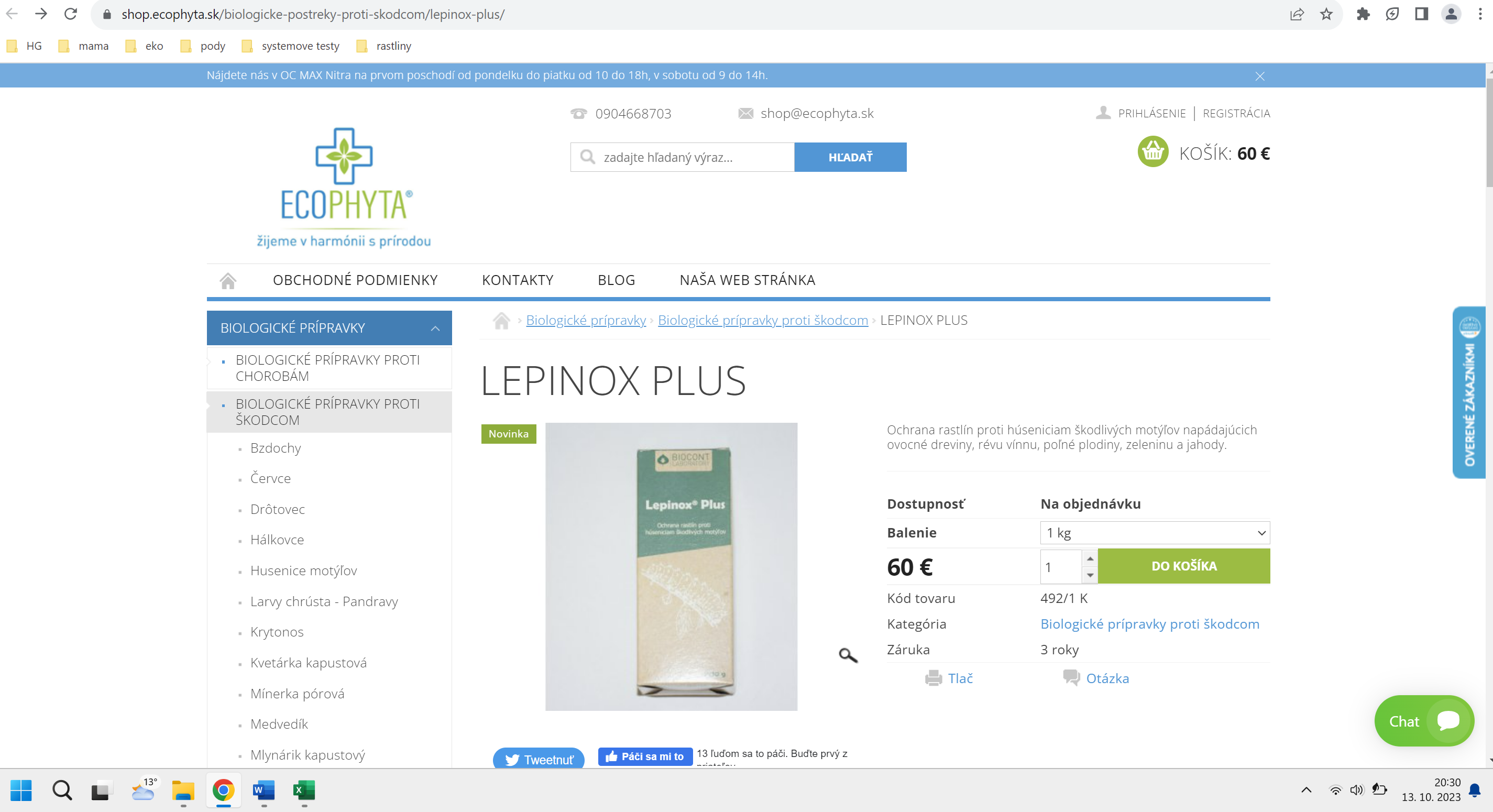 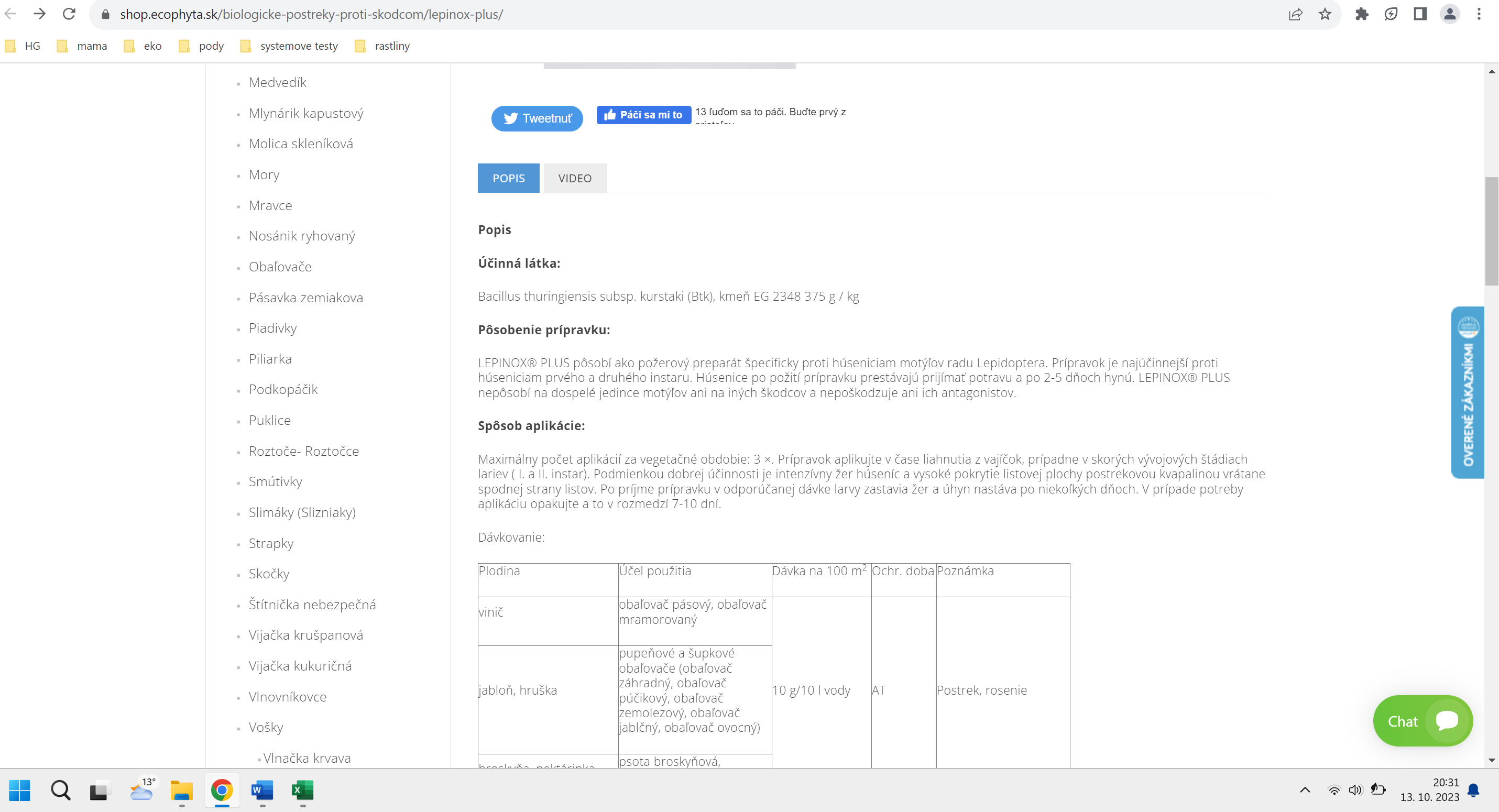 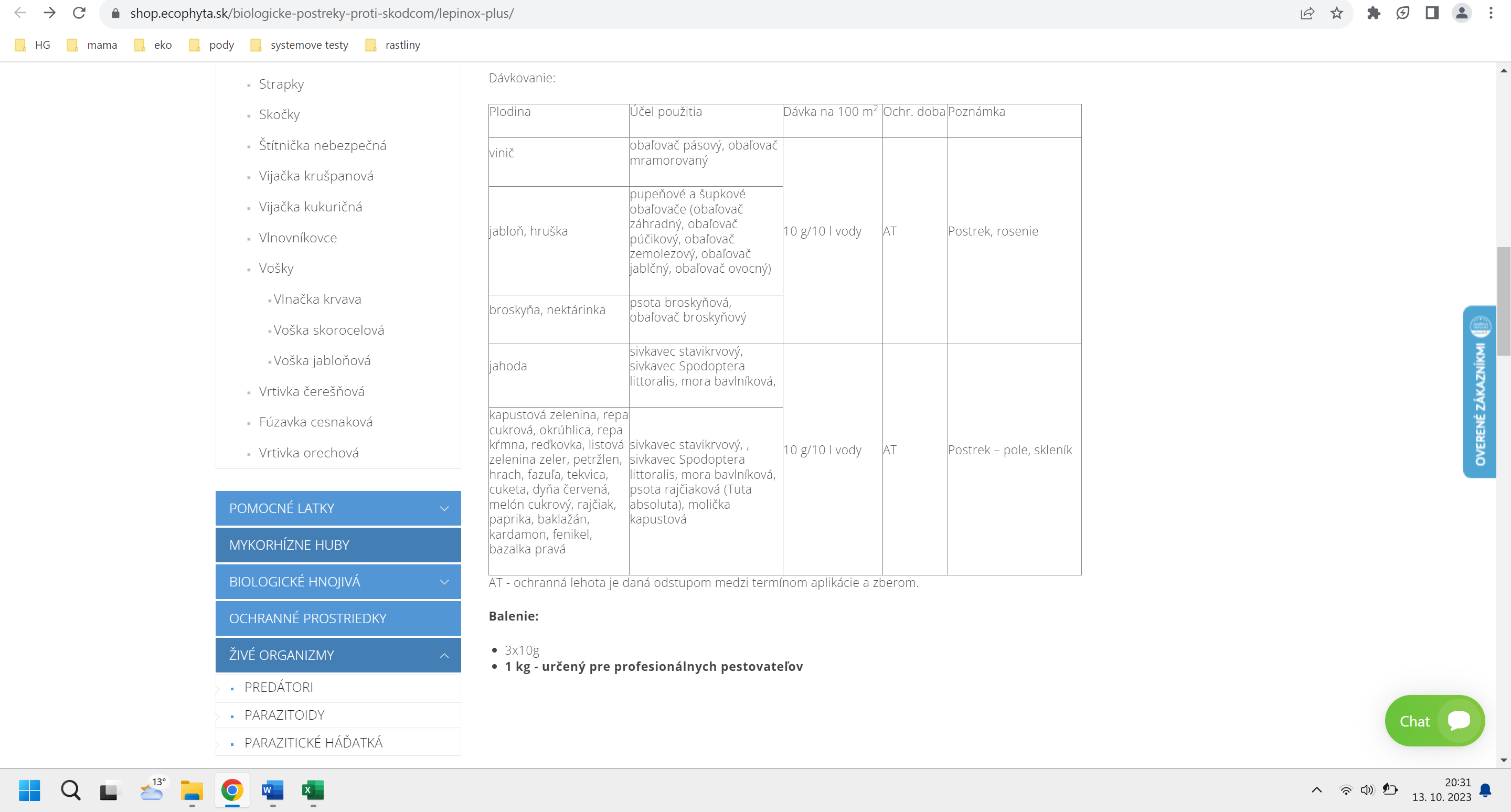 10 g na 100 m2 t.j. 1000 g na 1 HaCena bez DPH 1 ks: 50 €		Cena  s DPH 1 ks: 60 € 	 	BDV Logistics s.r.o.https://eshop.ekoclovek.sk/pouzitie-proti-skodcom/spintor-prirodny-insekticid/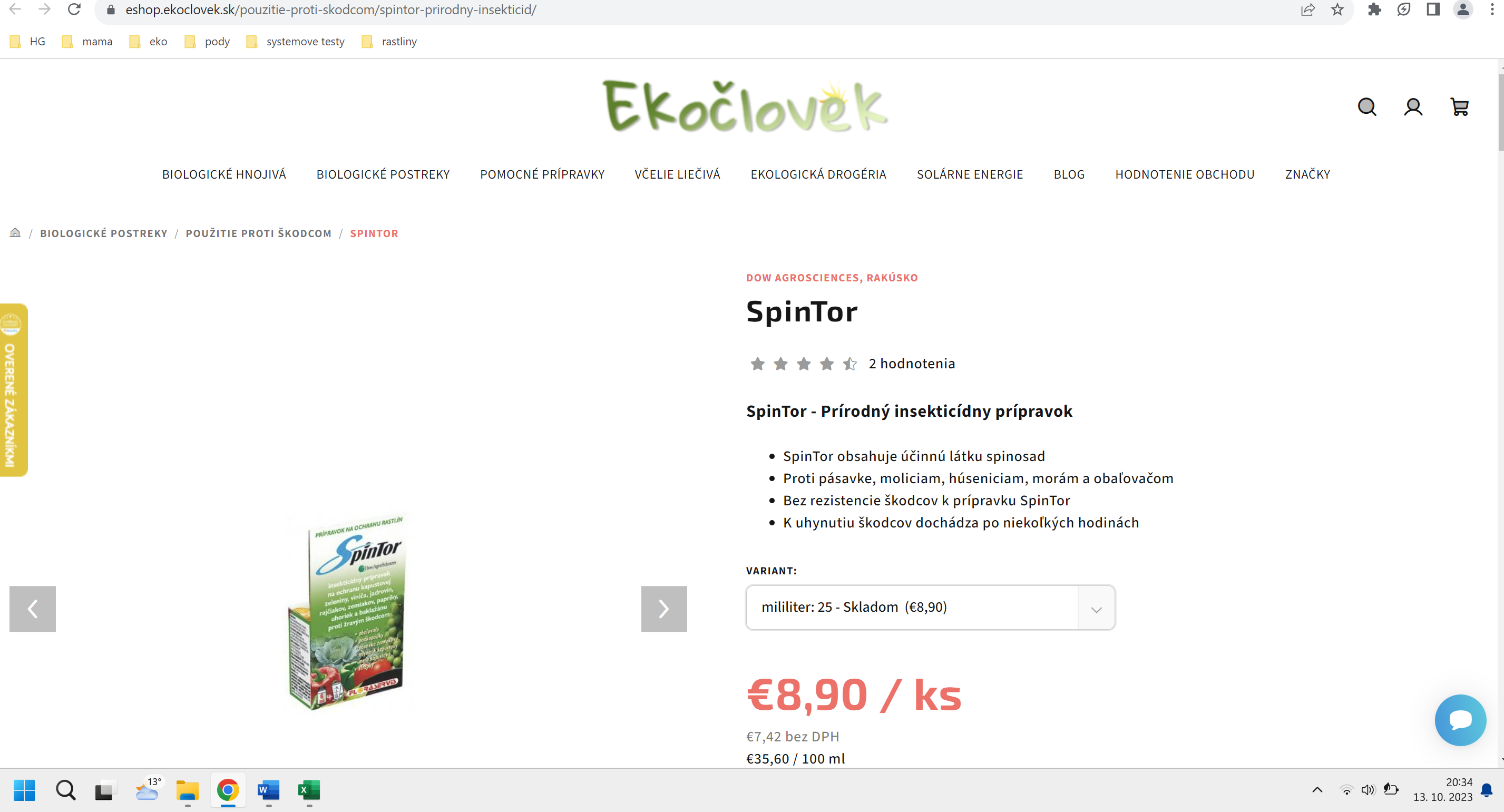 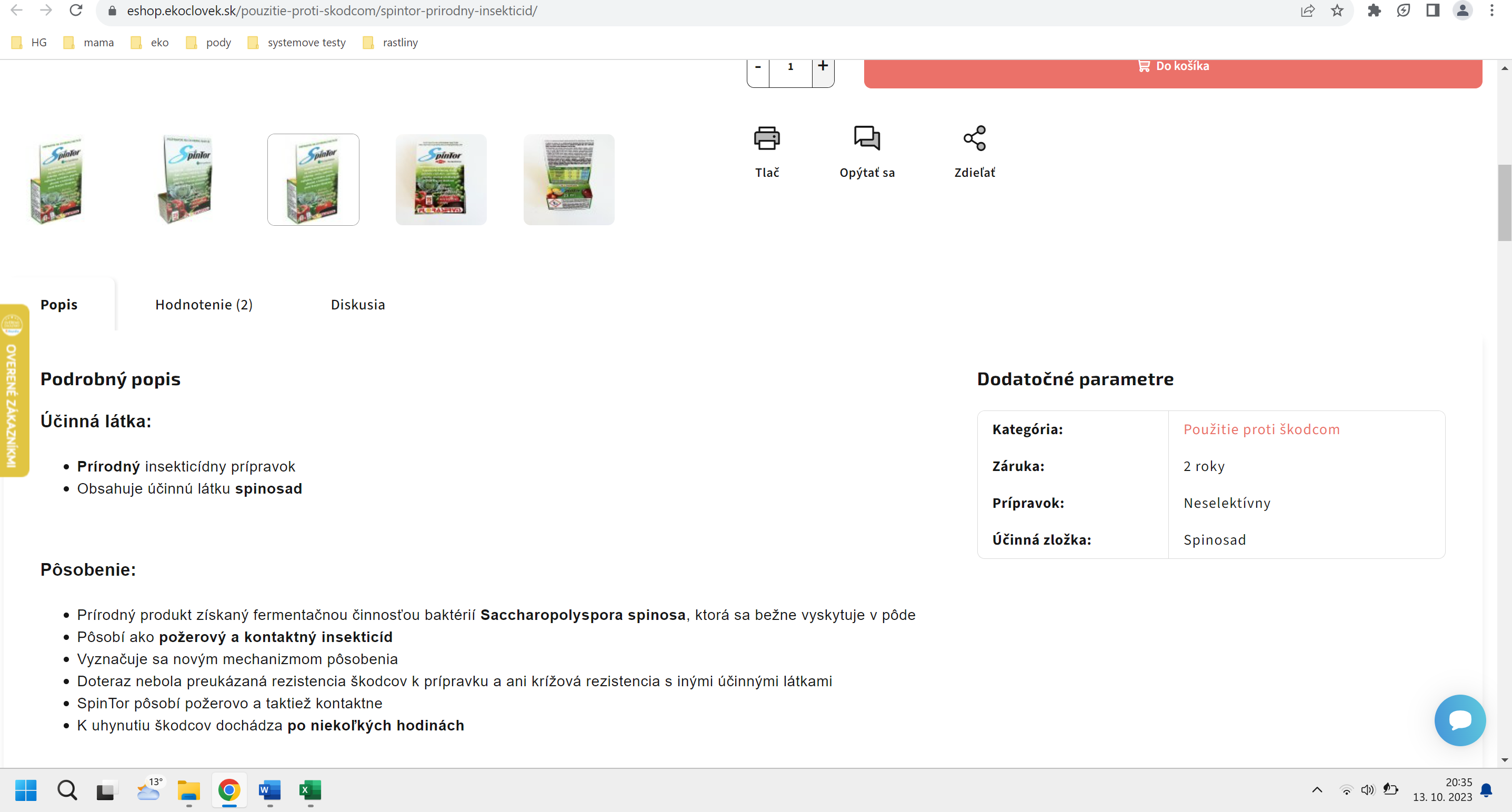 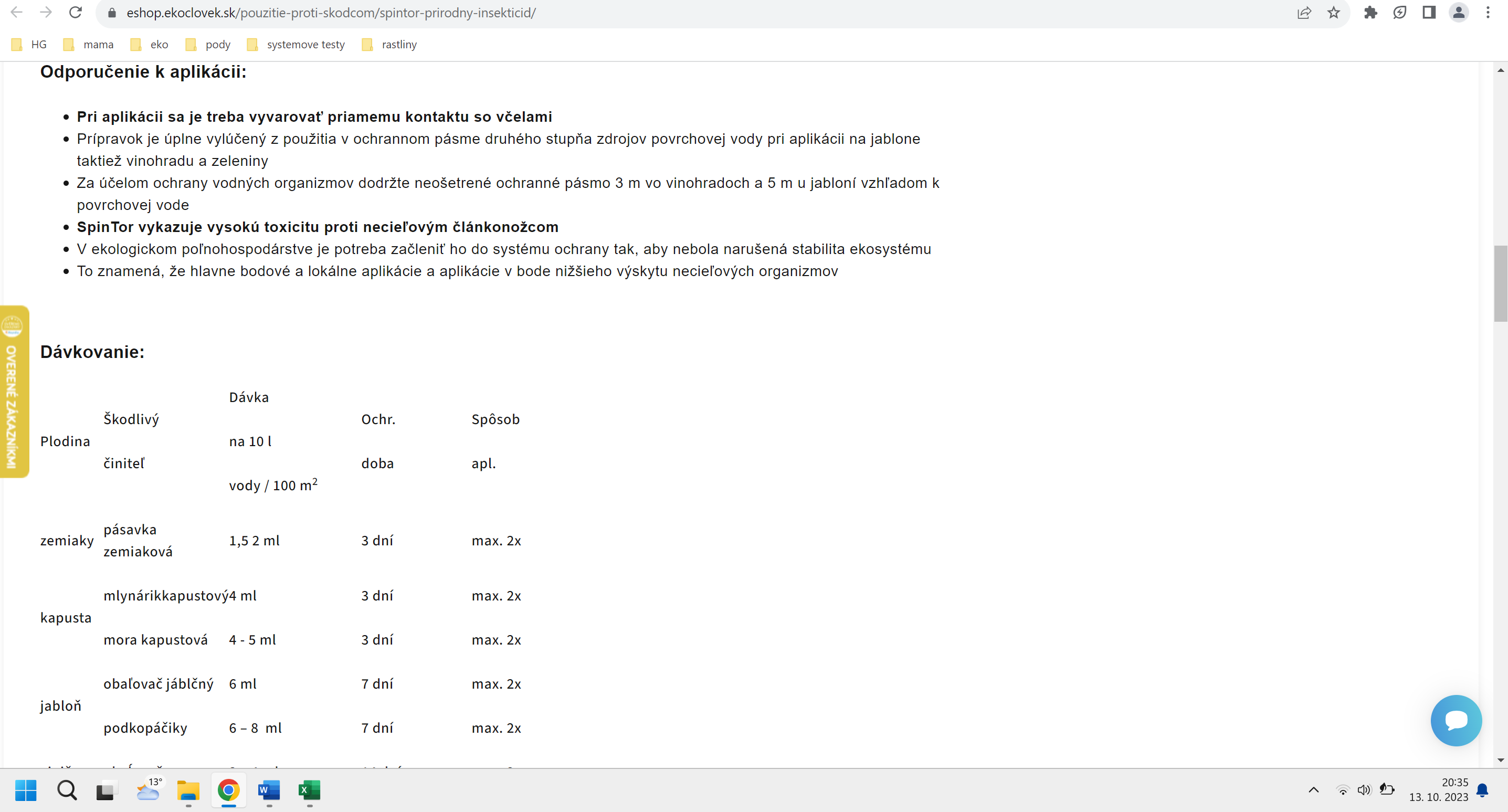 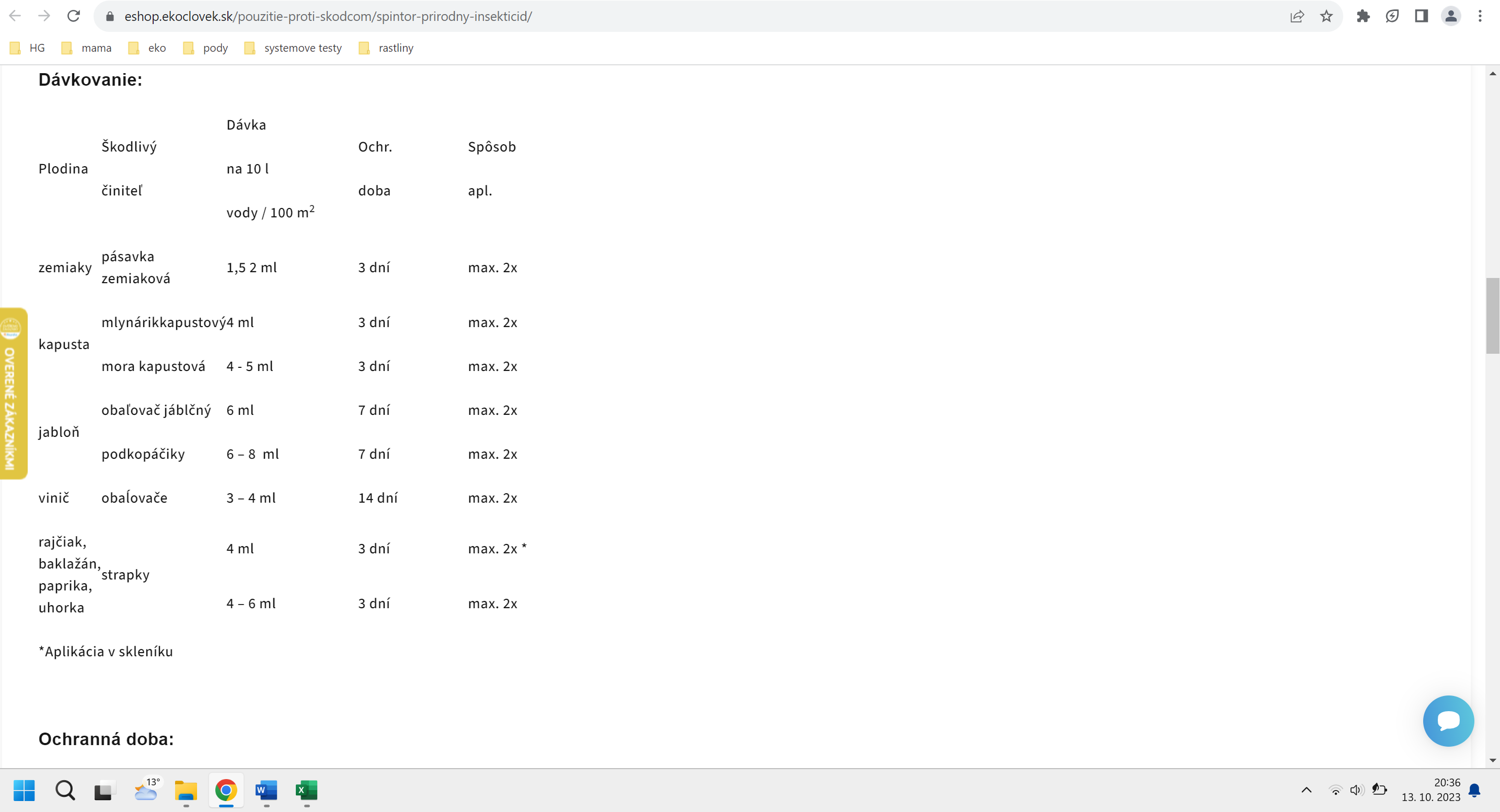 6 ml na 100 m2, t.j. 600 ml na 1 Ha, t.j. potrebujeme 600 ml /25 ml (1 balenie)  = 24 kusovCena bez DPH 1 ks: 7,42 €	 24 ks: 178,08 €		Cena  s DPH 1 ks: 8,9 € 	 	24 ks:  213,7 €ORGANIX garden s.r.o.https://organixgarden.sk/eshop/lepinox-plus/p-1726734.xhtml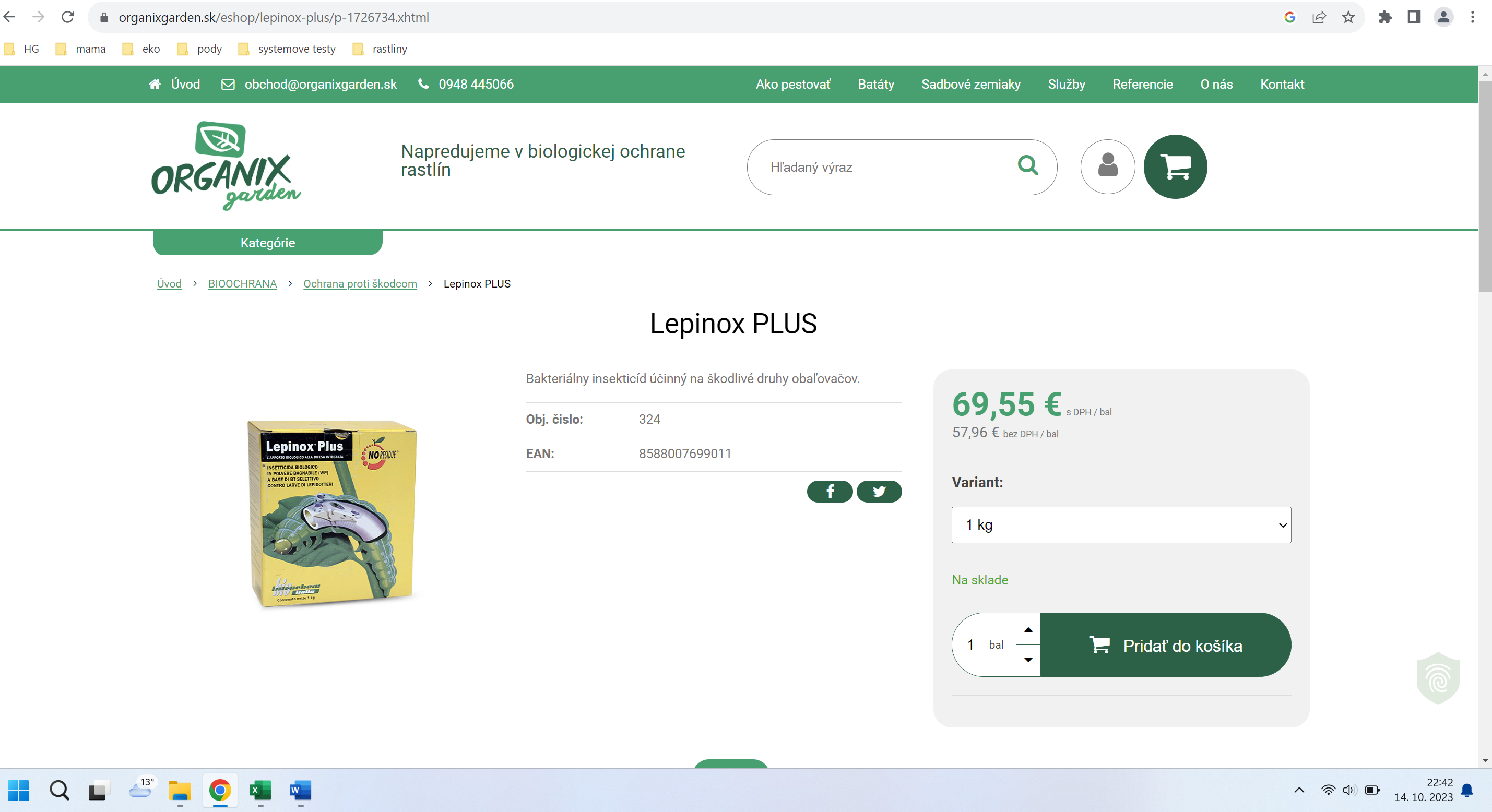 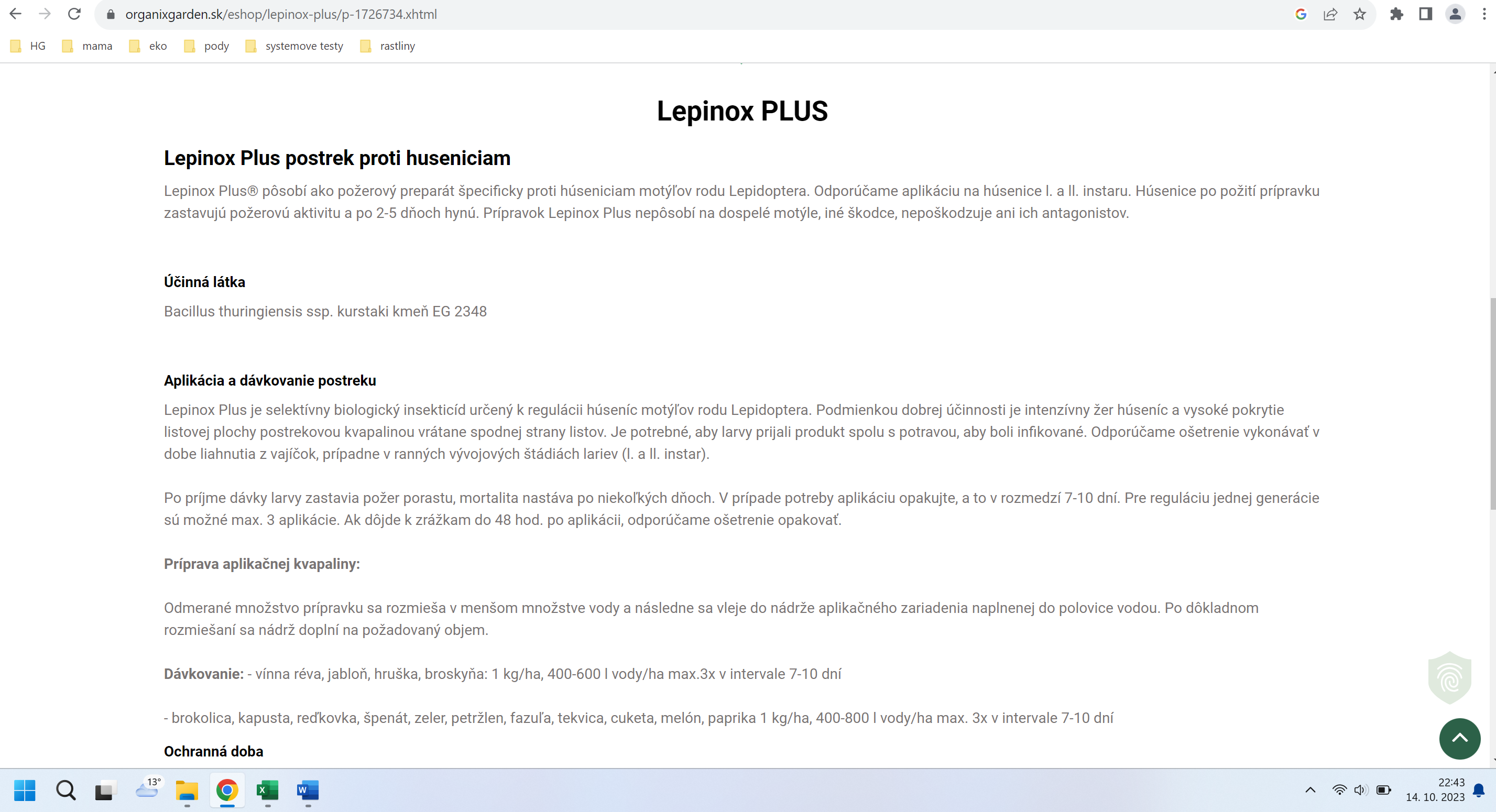 1 kg na 1 Ha	Cena bez DPH 1 ks: 57,96 €	 		Cena  s DPH 1 ks: 69,55 € 	 		PHZBez DPH:	(50 +178,08 +57,96)/3 = 95,35 €S DPH: 	114,42 €